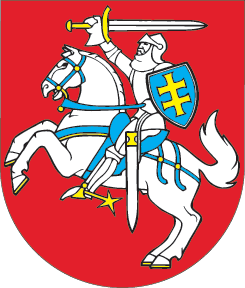 LIETUVOS RESPUBLIKOS SEIMASNUTARIMASDĖL 2021 METŲ PASKELBIMO JONO KAROLIO CHODKEVIČIAUS METAIS2020 m. birželio 30 d. Nr. XIII-3274VilniusLietuvos Respublikos Seimas,atsižvelgdamas į tai, kad 2021 metais sukanka 400 metų nuo Jono Karolio Chodkevičiaus mirties;pabrėždamas tai, kad Jonas Karolis Chodkevičius buvo garsus Lietuvos ir Lenkijos karo vadas ir Lietuvos valstybės veikėjas;įvertindamas Jono Karolio Chodkevičiaus indėlį į krikščionybės plėtrą, švietimą, mokslą ir kultūrą;siekdamas pažymėti Jono Karolio Chodkevičiaus darbų svarbą ir reikšmę, nutaria:1 straipsnis.Paskelbti 2021 metus Jono Karolio Chodkevičiaus metais.2 straipsnis.Pasiūlyti Lietuvos Respublikos Vyriausybei:1) iki 2020 m. spalio 1 d. parengti Jono Karolio Chodkevičiaus metų programą ir ją patvirtinti;2) 2021 metų valstybės biudžete numatyti lėšų Vyriausybės patvirtintai Jono Karolio Chodkevičiaus metų programai įgyvendinti.Seimo Pirmininkas	Viktoras Pranckietis